											2015-2016Financial Aid Application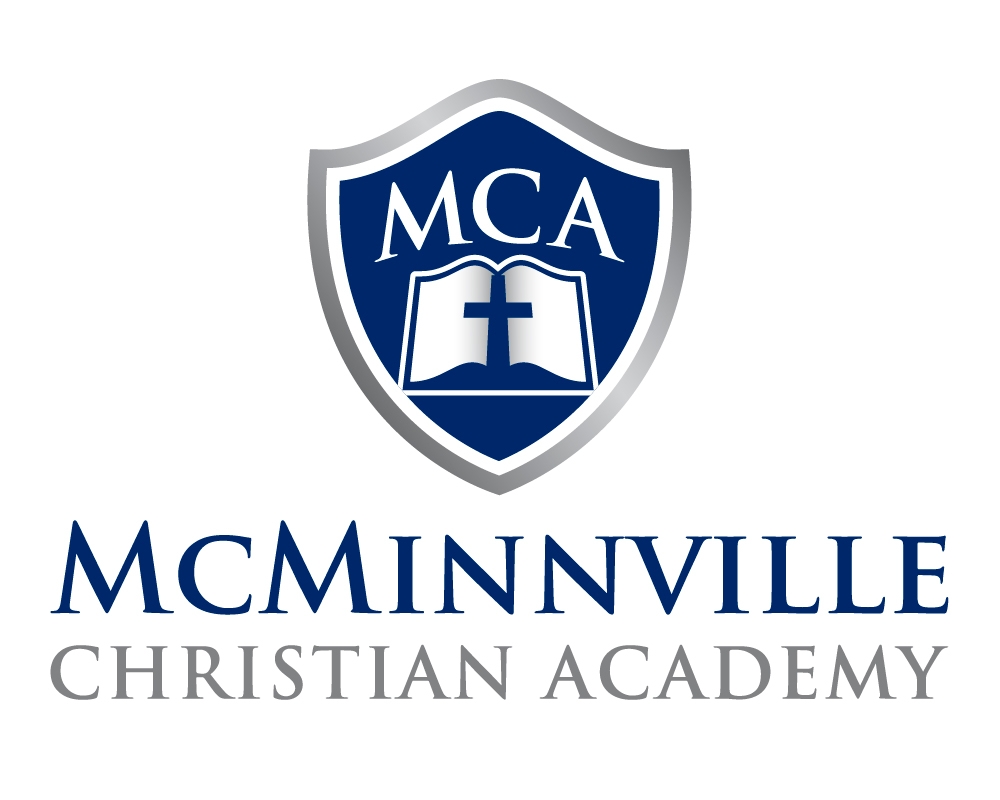 www.McMinnvilleChristianAcademy.org(503)472-6076Application Instructions Please complete the attached forms (Household Information & Income/Expense worksheet).Attach a copy of your Federal Tax Return from last year. (NOTE: your application will not be processed without this information.)Attach a letter explaining why you would like your child(ren) to attend McMinnville Christian Academy.Household InformationParent or Guardian 1:First Name:  __________________________   Last Name:  ______________________  MI:  ____E-mail:  ______________________________________  	Cell Phone:  (___)____-_______Occupation:  _____________   Employer:  _______________  Work Phone:  (___)____-_______Marital Status:     Single	 	Married                    Divorced                    Separated		 Are you paying/receiving child support?   Yes	  No	       	If yes, amount $	   per monthAre you disabled? (Explain)										Do you serve as a full time minister? 			  or missionary?		How many dependents do you have living in your household?		Parent or Guardian 2:First Name:  _________________________	Last Name:  _______________________  MI:  ____E-mail:  _____________________________________	Cell Phone:  (___)____-______Occupation:  ____________  Employer:  _______________  Work Phone:  (___)____-______Marital Status:     Married                    Divorced                    Separated	 Are you paying/receiving child support?   Yes	  No	       	If yes, amount $	   per monthAre you disabled? (Explain)										Do you serve as a full time minister? 			  or missionary?		How many dependents do you have living in your household?		SignatureI am applying for Financial Aid from McMinnville Christian Academy. I agree to notify McMinnville Christian Academy in the event that I have a change in income.Signed:								Date:				Signed:								Date:				Income/Expense WorksheetSchool Year:			Income (list all MONTHLY income)					Expenses (list all MONTHLY expenses)Gross monthly income			$				Rent/Mortgage		$			Spouse’s gross monthly income		$				Vehicle Payments		$			Other monthly income for all Adults over the age of 18			$				Utilities			$			Child Support (if receiving)			$				Phone Service		$			Social Security/Disability (if receiving)	$				Child Care		$			Welfare (if receiving)			$				Food			$			Aid to Dependent Children (if receiving)	$				Credit Cards		$			Food Stamps (if receiving)			$				Medical			$			Unemployment (if receiving)		$				Child Support		$			Alimony (if receiving)			$				Insurance		$			Pension/Retirement (if receiving)		$				Other (please explain)	$			Housing Assistance (if receiving)		$										Other (please explain)			$										TOTAL MONTHLY INCOME		$				TOTAL MONTHLY EXPENSES $			